*Mandatory – Indicate Yes/NoCONTACT DETAILS CONTACT DETAILS CONTACT DETAILS CONTACT DETAILS CONTACT DETAILS CONTACT DETAILS Name AddressPostcode Tel HomeTel Office Postcode Mobile Email PRODUCT NAMECHEMICALAMOUNT (TONNES)LOCATION STOREDDATE ON SITEESTMIATED USED  BYESTMIATED USED  BYESTMIATED USED  BYESTMIATED USED  BYESTMIATED USED  BY*UNDERCOVERi.e. within a secure building/open sided store/barn*STORED OUTSIDE*STORED OUTSIDE*STORED OUTSIDE*SIGNAGE DISPLAYED*SIGNAGE DISPLAYEDPRODUCT NAMECHEMICALAMOUNT (TONNES)LOCATION STOREDDATE ON SITEJanMarJanMarAprJunJulSepOctDec*UNDERCOVERi.e. within a secure building/open sided store/barnSHEETEDSHEETEDNOT SHEETED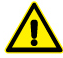 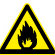 Signature:  Signature:  Signature:  Signature:  Signature:  Signature:  Date: Date: Date: Date: Date: Date: Date: Date: Date: Date: Send to your local Fire and Rescue Authority:  Send to your local Fire and Rescue Authority:  Send to your local Fire and Rescue Authority:  Send to your local Fire and Rescue Authority:  Send to your local Fire and Rescue Authority:  Send to your local Fire and Rescue Authority:  Email:Email:Email:Email:Email:Email:Phone: Phone: Phone: Phone: 